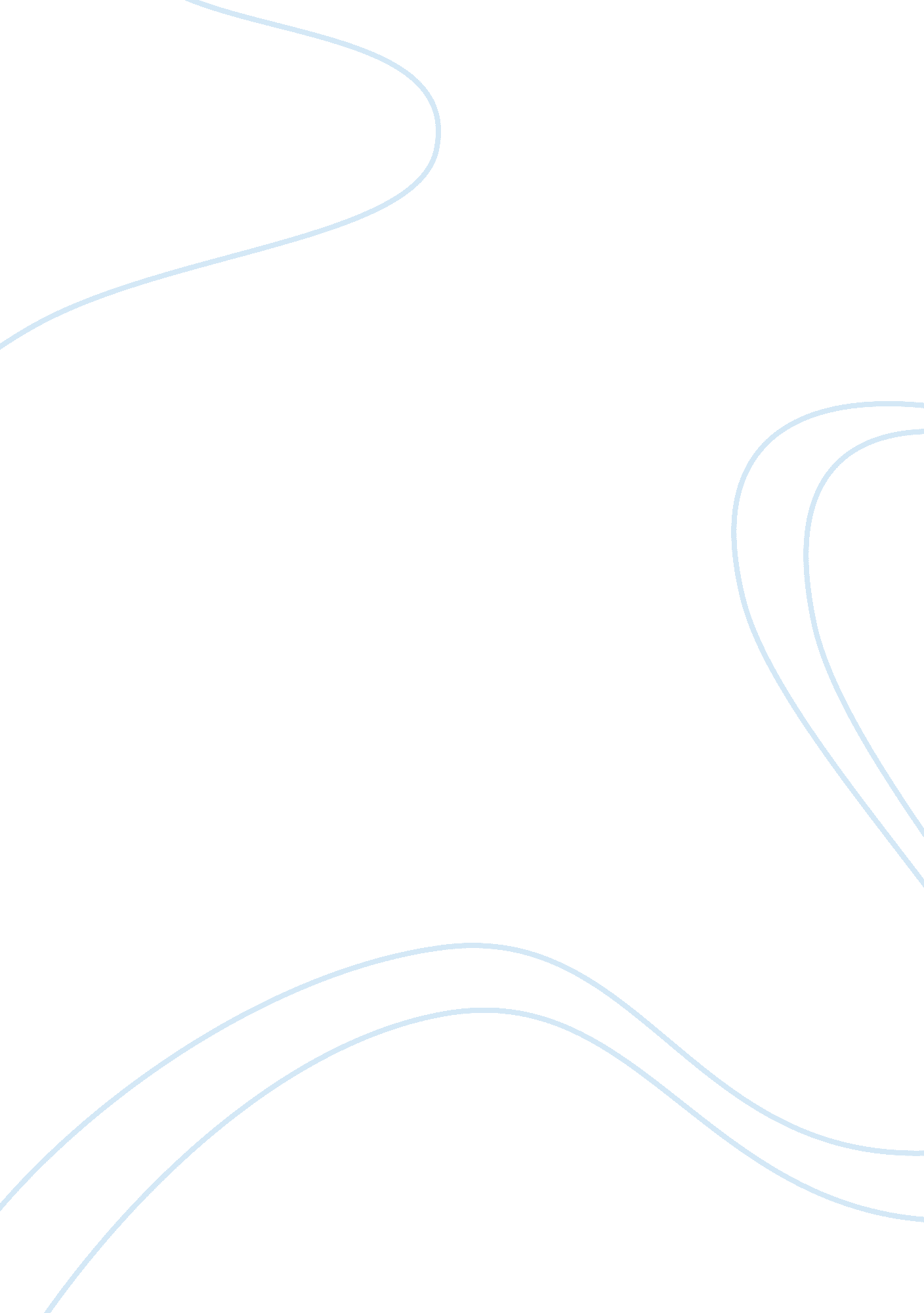 Write it rightEducation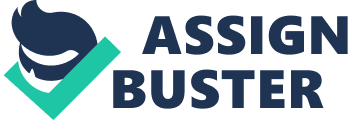 Write It Right Why is it better to write out ideas in a rough format and later reread your message to revise its content? When revising your message, what questions can you ask about your writing? 
It might be difficult for a writer to embody his thoughts into a written message and bring the real purpose and intentions to his readers at the very first time. Writing helps to shape the thoughts and make them clear not only to a writer, but to readers as well. Often the first drafts may be unclear or incoherent, as thoughts might move faster than the typing progress. Rereading and revising help to organize thoughts, add some details, remove mistakes, and make the final text smooth and clear. When revising my message, I can ask myself the following questions about my writing. Is the text clear and readable? Is papers structure logical? Do all my ideas coincide with the structure of my message? Can I change anything else in the message to make it better? (" Revising your Thesis"). 
Name the four elements of the " writing context." Imagine that youre the reader of your message. What questions might you ask? 
According to POWA the four elements of the " writing context" are Content, Purpose, Writer, and Reader. Every writer, who is not writing for fun, has the purpose of his message. This purpose is embodied in message content, and is intended for certain readers. If I were the reader of my message I would have asked the following questions. Who is the writer and what type of person is he/she? What was the initial purpose of a writers message? How did writers features and mood influence the content of the message? Am I the only type of readers, for whom this message was created? Could I understand the content wrong? (" The Writing Context"). 
When you revise a written message, what is the purpose of " tightening"? What is one way to tighten your writing as you complete a message? 
Very often a writer-beginner or the one without experience uses too many words while writing a paper, which are unnecessary and prevent a reader from understanding the main idea of the text. " Tightening" is one of the text revising technique, that allows to cut the excess words from a message, thus making it shorter, but more smooth and clear. " Tightening" can be done by restructuring a sentence or phrases in it to omit some of the words, making one big sentence from several short ones, using synonyms or set expressions instead of long descriptions and definitions (" Tightening"). 
References 
Revising your Thesis. (n. d.). Retrieved from Paradigm Online Writing Association: http://www. powa. org/index. php/revise/the-writing-context 
The Writing Context. (n. d.). Retrieved from Paradigm Online Writing Association: http://www. powa. org/index. php/revise/the-writing-context 
Tightening. (n. d.). Retrieved from Paradigm Online Writing Association: http://www. powa. org/index. php/revise/the-writing-context 